Unit Rates - Complex Fractions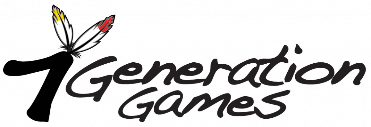 Simplify each complex fraction below:1). 3/4 / 5/6				2). 2/3 / 1/3					3). 4/7 / 6/5			Calculate a unit rate that involves a complex fraction:4). It takes Mr. Hardin 1/2 of an hour to walk to the market 1 1/2  miles away.  What is his unit rate in miles per hour?Find the unit rate for each scenario below:5). 1/3 gallon per half hour, find gallons per hour6). $3.00 per 6 fish, find price per fish7). 3/4  cup of juice per 2/3 cup of sugar, find cup of juice per cup of sugar8). $6 for the 5 feathers, find the price per a feather9). John can sand 2.5 boats every 30 min.  How many boats can he sand in 1 hour?10). Ki can skin 1/10 of a buffalo every 1/2 hour.  How much of the buffalo will be skinned in 3 hours?11).  Mike has two fish tanks that leak water.  Fish tank A is losing 2/3 gallons of water every 1/4 hour.  Fish tank B is losing 3/4 gallons of water every 1/3 hour.  Which fish tank is losing water more rapidly?12).  Steve can cut 1/4 of his deer in 1/2 hour.  If he cuts 4 deer all the same size, how long will it take him?